О внесении изменений в муниципальную программуСевероуральского городского округа «Социальнаяподдержка населения Североуральского городскогоокруга» на 2014 – 2021 годы», утверждённуюпостановлением Администрации Североуральского городского округа от 30.10.2013 № 1534Руководствуясь постановлением Администрации Североуральского городского округа от 02.09.2013 № 1237 «Об утверждении Порядка формирования и реализации муниципальных программ Североуральского городского округа», решениями Думы Североуральского городского округа 
от 22.04.2015 № 33 «Об утверждении Положения о правовых актах Североуральского городского округа», от 27.02.2019 № 6 «О внесении изменений в решение Думы Североуральского городского округа от 26.12.2018 № 84 
«О бюджете Североуральского городского округа на 2019 год и плановый период 2020 и 2021 годов», Администрация Североуральского городского округаПОСТАНОВЛЯЕТ:1. Внести в муниципальную программу Североуральского городского округа «Социальная поддержка населения Североуральского городского округа» на 2014 – 2021 годы», утвержденную постановлением Администрации Североуральского городского округа от 30.10.2013 № 1534 «Об утверждении муниципальной программы Североуральского городского округа «Социальная поддержка населения Североуральского городского округа» на 2014 – 
2021 годы»», с изменениями от 29.01.2014 № 184, от 21.05.2014 № 672, 
от 10.11.2014 № 1681, от 03.02.2015 № 159, от 06.04.2015 № 623, от 29.05.2015 
№ 985, от 01.08.2015 № 1534, от 14.08.2015 № 1419, от 24.12.2015 № 2260, 
от 29.01.2016 № 83, от 28.09.2016 № 1202, от 29.11.2016 № 2260 от 21.03.2017 
№ 371, от 16.08.2017 № 885, от 30.11.2017 № 1274, от 29.12.2017 № 1458, 
от 22.02.2018 № 181, от 25.05.2018 № 552, от 14.11.2018 № 1174, от 05.12.2018 
№ 1306, от 29.12.2018 № 1448, от 29.12.2018 № 1452, от 21.03.2019 
№ 306 следующие изменения:1) в Паспорте муниципальной программы строку «Объемы реализации муниципальной программы (подпрограмм) по годам реализации, тыс. рублей» изложить в следующей редакции:2) приложение № 2 к муниципальной программе изложить в новой редакции (прилагается).2. Разместить настоящее постановление на официальном сайте Администрации Североуральского городского округа.Глава Североуральского городского округа				          В.П. Матюшенко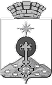 АДМИНИСТРАЦИЯ СЕВЕРОУРАЛЬСКОГО ГОРОДСКОГО ОКРУГА ПОСТАНОВЛЕНИЕАДМИНИСТРАЦИЯ СЕВЕРОУРАЛЬСКОГО ГОРОДСКОГО ОКРУГА ПОСТАНОВЛЕНИЕ05.04.2019                                                                                                         № 388                                                                                                        № 388г. Североуральскг. СевероуральскОбъём реализации муниципальной программы (подпрограмм) по годам реализации, тыс. руб.Общий объём финансирования 1221762,48669 тыс. руб. в том числе:Общий объём финансирования 1221762,48669 тыс. руб. в том числе:Общий объём финансирования 1221762,48669 тыс. руб. в том числе:Общий объём финансирования 1221762,48669 тыс. руб. в том числе:Общий объём финансирования 1221762,48669 тыс. руб. в том числе:Общий объём финансирования 1221762,48669 тыс. руб. в том числе:Общий объём финансирования 1221762,48669 тыс. руб. в том числе:Общий объём финансирования 1221762,48669 тыс. руб. в том числе:Общий объём финансирования 1221762,48669 тыс. руб. в том числе:Объём реализации муниципальной программы (подпрограмм) по годам реализации, тыс. руб.20142015201620172018201920202021Объём реализации муниципальной программы (подпрограмм) по годам реализации, тыс. руб.Муниципальный бюджет2224,000002581,000002667,000002663,000001657,986691654,000001694,000001694,00000Объём реализации муниципальной программы (подпрограмм) по годам реализации, тыс. руб.Федеральный бюджет40244,0000036108,0000044043,0000043634,7000037704,2000035172,6000035027,0000035027,00000Объём реализации муниципальной программы (подпрограмм) по годам реализации, тыс. руб.Областной бюджет108817,00000114565,00000109032,00000111399,00000113210,00000113648,00000113648,00000113648,00000ИТОГО1221762,48669151285,00000153254,00000155742,00000157696,70000152572,18669150474,60000150369,00000150369,00000